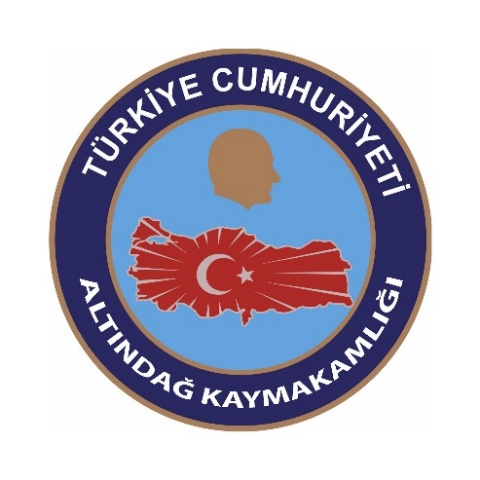 T.C.ALTINDAĞ KAYMAKAMLIĞIALTINDAĞ KAYMAKAMLIĞINDANDUYURUALTINDAĞ KAYMAKAMLIĞI VEFA SOSYAL DESTEK GRUBU İLETİŞİM NUMARALARI0543 342 00 28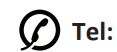 0543 342 00 250544 342 00 200544 342 00 26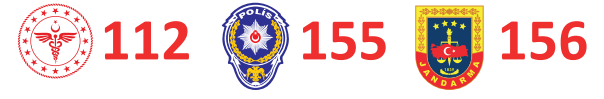                                                                                                  Cumali ATİLLA                                                                                            Altındağ Kaymakamı        